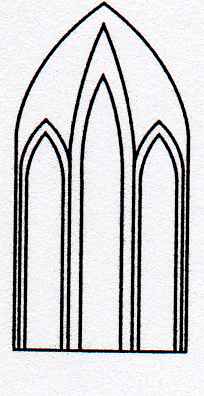 Catedral Anglicana St Paul´sValparaísoMúsica en las AlturasOrganista: José SaavedraDomingo 5 de Agosto, 201812:30 HorasEntrada liberada1.- Misere                  	Gregorio Allegri(1582 - 1652)2.- Preludio en La m.          J.S. Bach(1685 -1750)3.- Claire de Lune           Claude Debussy(1862 -1918)4.- Meditación sobre la Opera “Thäis	Jules Massenet(1842 – 1912)5- Themes from First Movement		Sergei Rachmaninoff	of Piano Concerto N° 2(1873 - 1943)Agradecemos su contribución para la restauración de nuestro monumento histórico construido en 1858.We are grateful for your contribution towards the restoration of this historic building built in 1858.__________________________________________saintpaulchurchvalpo@gmail.comwww.saintpaulchile.clhttps://facebook.com músicaenlasalturasvalparaísoTwitter @IglesiaStPaul